Комплектация базовая: электропитание для SERVO-DRIVE Комплектация:SERVO-DRIVE для AVENTOS HS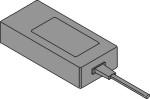 Блок питания 72Вт, 24В, с распределительным кабелем 2 мАртикул Blum Z10NE020F1Код 9481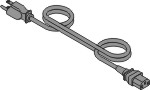 Сетевой кабель с вилкой, 2мАртикул Blum Z10M200E1Код 9486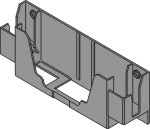 Держатель блока питания, крепление к стене/крышкеАртикул Blum Z10NG1201Код 9482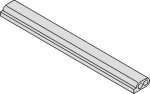 Электрический кабель, 6 метровАртикул Blum Z10K600AXКод 9489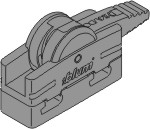 Соединительный узел кабеляАртикул Blum Z10V1000.01XКод 9487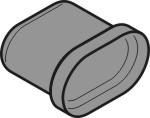 Защита концов кабеляАртикул Blum Z10K0008XКод 9493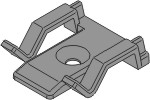 Держатель кабеля самоклеящийсяАртикул Blum Z10K0009X Код 9491 под заказ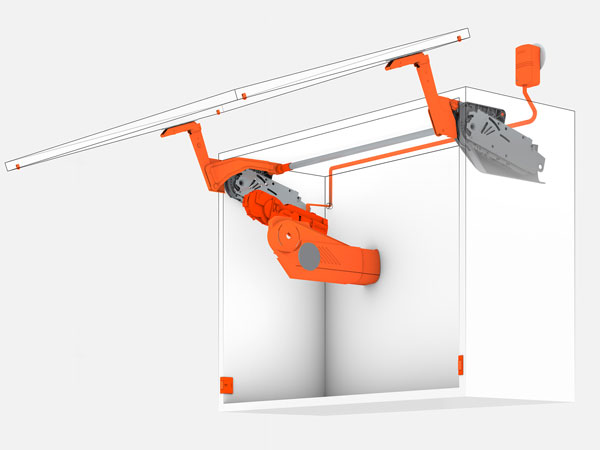 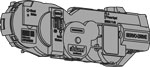 Привод, только левый, универсальный для HF/HS/HLАртикул Blum 21FA0011Код 9042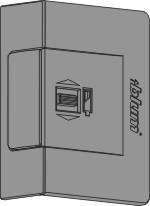 Радиокнопка с батарейкой, симметричная, к HF/HS/HL/HKАртикул Blum 21P50202Код 9043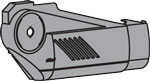 Заглушка HS SERVO-DRIVE  леваяАртикул Blum 21S8001*L1Код 9069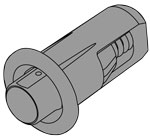 Дистанционный амортизатор, диаметр 5 ммАртикул Blum 993.05304Код 9492 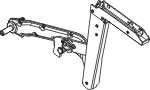 Рычаг HS для SERVO-DRIVEАртикул Blum 21S3501.01*L
21S3501.01*Rл+пКод        9613+9614